26.07. – 09.08.2020./tylko do użytku wewnętrznego/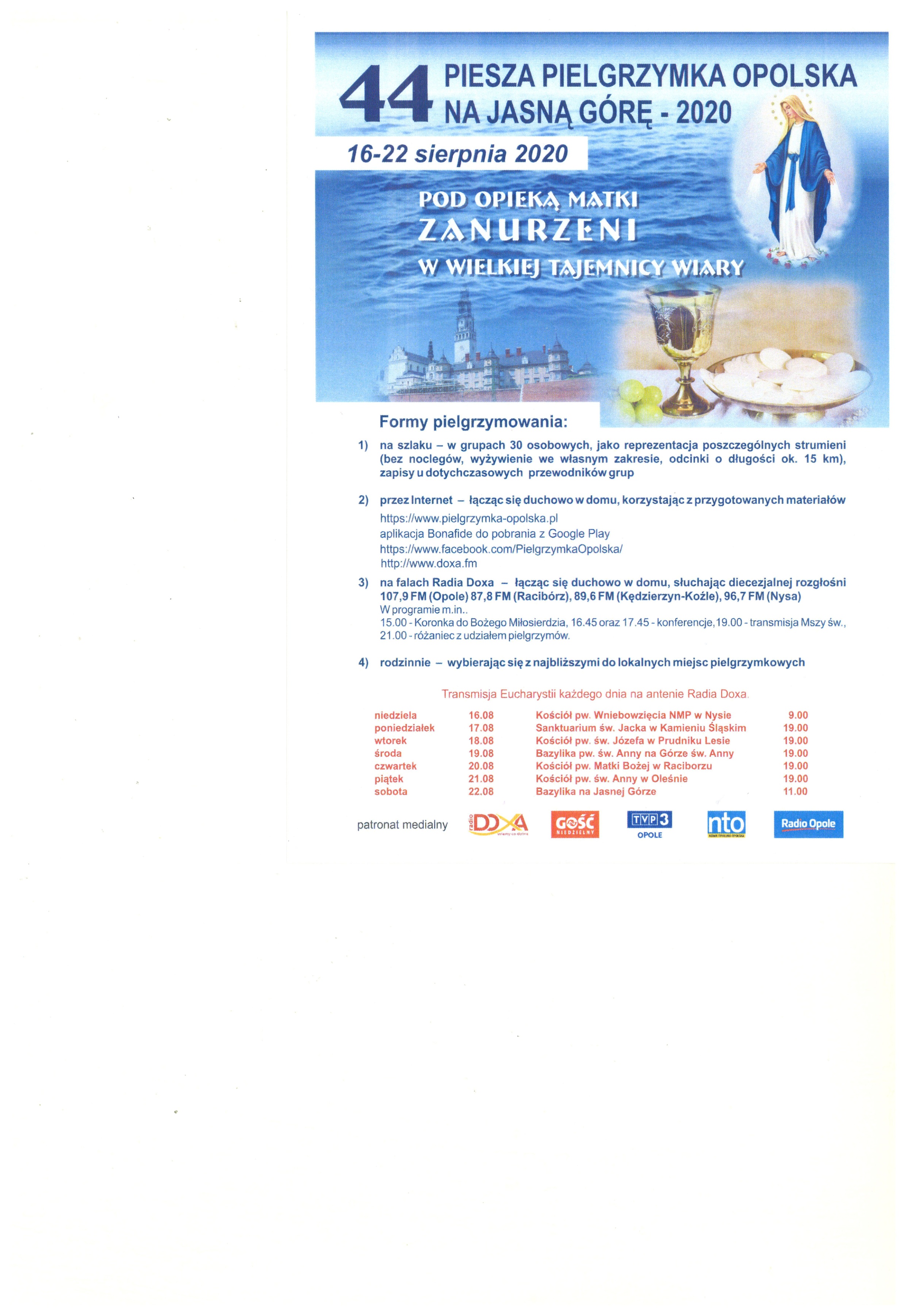 OGŁOSZENIA PARAFIALNE - 26.07. – 09.08.2020.*Serdeczne Bóg zapłać za Wasze modlitwy, prace i ofiary na rzecz naszej 
  parafii i naszych kościołów.*W niedzielę (2 sierpnia) przedstawiciele Rady Duszpasterskiej będą 
  zbierać ofiary na potrzeby kościoła w Niemysłowicach. Za składane ofiary 
  serdeczne Bóg zapłać.
*2 sierpnia, w niedzielę, po Mszach św.: w Czyżowicach o g. 9.30, 
  i w Niemysłowicach o g. 11.00 odbędzie się Błogosławieństwo 
  kierowców i ich pojazdów ku czci św.  Krzysztofa. Zachęcamy do 
  wzięcia udziału w ogólnopolskiej akcji pomocy misjonarzom – 
  „Krzyś”. Składając ofiarę – 1 grosz za jeden szczęśliwie przejechany 
  kilometr, przyczyniamy się do zakupu środków transportu 
  dla misjonarzy. *W 1. Piątek, 7 sierpnia, odbędzie się Odwiedzanie chorych 
  parafian ale tylko tych , którzy wcześniej to zgłoszą (zgłoszenia 
  można dokonać telefonicznie do czwartku, 6 sierpnia, włącznie). 
  Odwiedziny w Niemysłowicach od. g. 9.45; w Czyżowicach od g. 10.30.
*Ze względu na stan epidemiczny Wymianę Tajemnic Różańcowych  proszę dokonać, indywidualnie się wymieniając, lub proszę odmawiać 
  Tajemnicę Różańca, nie dokonując wymiany. *Dożynki Parafialne – Msza św.: 
  -Niemysłowice – 15 sierpnia, sobota, godz. 11.00.
  -Czyżowice – 23 sierpnia, niedziela, godz. 11.00.*Piesza Opolska Pielgrzymka na Jasną Górę odbędzie się 
  w dniach od 16 do 22 sierpnia. Szczegółowe informacje na 
  stronie internetowej: www.pielgrzymka-opolska.pl
*26 sierpnia 2020 r. (środa) odbędzie się, organizowana przez 
   Stowarzyszenie Dobrych Inicjatyw „Pro Missio” wraz z firmą „Green 
   Office Ecologic”   Zbiórka zużytego sprzętu elektrycznego 
   i elektronicznego: 
  w Niemysłowicach – do godz. 14.00 - między plebanią a kościołem.
  w Czyżowicach – do godz. 14.00 – koło Domu Kultury.
  Przychody z akcji pozwolą na wsparcie zakończenia budowy 
  kościoła w Togo, realizowanej przez misjonarza diecezji opolskiej, 
  ks. Zygmunta Piontka.
PARAFIA ŚW. ANNY W NIEMYSŁOWICACH     
 /FILIA W CZYŻOWICACH PW. NAJŚWIĘTSZEGO SERCA PANA JEZUSA/
e-mail: parafianiemyslowice@op.pl; www.niemyslowice.pltel.: 601-861-252PORZĄDEK NABOŻEŃSTW  26.07. – 09.08.2020.                                                                             PORZĄDEK NABOŻEŃSTW  26.07. – 09.08.2020.                                                                             PORZĄDEK NABOŻEŃSTW  26.07. – 09.08.2020.                                                                             PORZĄDEK NABOŻEŃSTW  26.07. – 09.08.2020.                                                                             NIEDZIELA, 26 lipca – W NIEMYSŁOWICACH: UROCZYSTOŚĆ ODPUSTOWA KU CZCI ŚW. ANNY, Matki Najśw. Maryi Panny, Patronki naszej Parafii, Głównej Patronki Diecezji OpolskiejNIEDZIELA, 26 lipca – W NIEMYSŁOWICACH: UROCZYSTOŚĆ ODPUSTOWA KU CZCI ŚW. ANNY, Matki Najśw. Maryi Panny, Patronki naszej Parafii, Głównej Patronki Diecezji OpolskiejNIEDZIELA, 26 lipca – W NIEMYSŁOWICACH: UROCZYSTOŚĆ ODPUSTOWA KU CZCI ŚW. ANNY, Matki Najśw. Maryi Panny, Patronki naszej Parafii, Głównej Patronki Diecezji OpolskiejNIEDZIELA, 26 lipca – W NIEMYSŁOWICACH: UROCZYSTOŚĆ ODPUSTOWA KU CZCI ŚW. ANNY, Matki Najśw. Maryi Panny, Patronki naszej Parafii, Głównej Patronki Diecezji Opolskiej7.307.307.30O zdrowie i bł. Boże dla Adama Pałys z okazji 60. r. urodzin oraz o bł. Boże w rodzinie.
O zdrowie i bł. Boże dla Jana Pałys z okazji 2. r. urodzin
oraz dla rocznego dziecka Adama Pałys 
(odprawi pierwszy ksiądz).O zdrowie i bł. Boże w rodzinie Stefanko oraz o opiekę Bożą nad dziećmi i wnukami (odprawi drugi ksiądz).9.309.309.30W Czyżowicach:Za ++ rodziców Magdalenę i Jana Jarosławskich, Bronisławę i Mikołaja Powroźnik i ++ z pokrewieństwa.
O bł. Boże w rodzinie Karoliny, Pawła i Artura Licznarów (odprawi pierwszy ksiądz).Za + Grzegorza Herbowskiego w 1. r. śm., rodziców Marię 
i Jana Zebzda, + Józefę Lewandowską i dziadków 
z obu stron.
O zdrowie i bł. Boże dla Ewy i Krzysztofa Filipiak z okazji 
20. r. ślubu oraz o opiekę Bożą nad dziećmi. (odprawi drugi ksiądz).11.3011.3011.30SUMA ODPUSTOWA – ZA PARAFIAN.Z podziękowaniem za otrzymane łaski, z prośbą o bł. Boże dla Małgorzaty Kogut z okazji urodzin (odprawi pierwszy ksiądz).
O zdrowie i bł. Boże dla Małgorzaty Skowrońskiej z okazji 
40. r. urodzin. oraz o opiekę Bożą nad rodziną. (odprawi drugi ksiądz).Poniedziałek, 27 lipca - Wsp. św. Joachima, Ojca NMP.Poniedziałek, 27 lipca - Wsp. św. Joachima, Ojca NMP.Poniedziałek, 27 lipca - Wsp. św. Joachima, Ojca NMP.Poniedziałek, 27 lipca - Wsp. św. Joachima, Ojca NMP.18.00Za + Waleriana Sułkowskiego, Bronisławę, Kajetana 
i Franciszka Wiśniewskich, i + Zbigniewa Pawlaka.Za + Waleriana Sułkowskiego, Bronisławę, Kajetana 
i Franciszka Wiśniewskich, i + Zbigniewa Pawlaka.Za + Waleriana Sułkowskiego, Bronisławę, Kajetana 
i Franciszka Wiśniewskich, i + Zbigniewa Pawlaka.Wtorek, 28 lipcaWtorek, 28 lipcaWtorek, 28 lipcaWtorek, 28 lipca9.00Za Parafian.Za Parafian.Za Parafian.Środa, 29 lipca - Wspomnienie św. MartyŚroda, 29 lipca - Wspomnienie św. MartyŚroda, 29 lipca - Wspomnienie św. MartyŚroda, 29 lipca - Wspomnienie św. Marty18.0018.00Za + Janinę Łapiak (ofiarowana przez rodzinę Lasoń).Za + Janinę Łapiak (ofiarowana przez rodzinę Lasoń).Czwartek, 30 lipcaCzwartek, 30 lipcaCzwartek, 30 lipcaCzwartek, 30 lipca18.0018.00Za ++ księży: Dionizego Baran, Wojciecha Szpetnar, Wojciecha Krzanowskiego, Eugeniusza Krzyżak, Jana Jasińskiego, Józefa Janeckiego, Marcina Szewczuk i siostrę zakonną Jadwigę Szpetnar.                                Za ++ księży: Dionizego Baran, Wojciecha Szpetnar, Wojciecha Krzanowskiego, Eugeniusza Krzyżak, Jana Jasińskiego, Józefa Janeckiego, Marcina Szewczuk i siostrę zakonną Jadwigę Szpetnar.                                Piątek, 31 lipca - Wsp. św. Ignacego z Loyoli, kapłanaPiątek, 31 lipca - Wsp. św. Ignacego z Loyoli, kapłanaPiątek, 31 lipca - Wsp. św. Ignacego z Loyoli, kapłanaPiątek, 31 lipca - Wsp. św. Ignacego z Loyoli, kapłana18.0018.00Za + Annę i Antoniego Sucheckich oraz ++ siostry i braci.Za + Annę i Antoniego Sucheckich oraz ++ siostry i braci.1 Sobota, 1 sierpnia - Wsp. św. Alfonsa Marii Liguoriego.1 Sobota, 1 sierpnia - Wsp. św. Alfonsa Marii Liguoriego.1 Sobota, 1 sierpnia - Wsp. św. Alfonsa Marii Liguoriego.1 Sobota, 1 sierpnia - Wsp. św. Alfonsa Marii Liguoriego.16.3016.30W Czyżowicach: 
O zdrowie i bł. Boże dla Liliany Jóźba oraz jej rodziców 
i chrzestnych
/W czasie Mszy św. Liliana Jóźba otrzyma Sakrament Chrztu św./.W Czyżowicach: 
O zdrowie i bł. Boże dla Liliany Jóźba oraz jej rodziców 
i chrzestnych
/W czasie Mszy św. Liliana Jóźba otrzyma Sakrament Chrztu św./.XVIII NIEDZIELA ZWYKŁA, 2 sierpniaXVIII NIEDZIELA ZWYKŁA, 2 sierpniaXVIII NIEDZIELA ZWYKŁA, 2 sierpniaXVIII NIEDZIELA ZWYKŁA, 2 sierpnia7.307.30Za + Krystynę Stocką w 1. r. śm. oraz + Edwarda Stockiego.Za + Krystynę Stocką w 1. r. śm. oraz + Edwarda Stockiego.9.309.309.309.30W Czyżowicach:Za + Marię Kaczmarską w 40. r. śm., Wojciecha Kaczmarskiego, Anielę i Adama Licznar, Stanisława Licznar, Damiana Stanek, ++ z rodziny Zapotocznych i + mamę Anastazję Pławecką./w czasie Mszy św. Sakrament Chrztu św. otrzyma Liliana Licznar/.                           Po Mszy św. błogosławieństwo   
                                            kierowców i ich pojazdów.W Czyżowicach:Za + Marię Kaczmarską w 40. r. śm., Wojciecha Kaczmarskiego, Anielę i Adama Licznar, Stanisława Licznar, Damiana Stanek, ++ z rodziny Zapotocznych i + mamę Anastazję Pławecką./w czasie Mszy św. Sakrament Chrztu św. otrzyma Liliana Licznar/.                           Po Mszy św. błogosławieństwo   
                                            kierowców i ich pojazdów.11.00       11.00       O zdrowie i bł. Boże w rodzinie Heleny i Michała Marszałek oraz o opiekę Bożą nad dziećmi i wnukami.Za + męża Wiktora Dancewicz, Barbarę i Zygmunta Miśtów, rodziców Paulinę i Jana, siostrę Katarzynę Łapiak, Domicelę 
 i Jana Malik, rodziców Julię i Adolfa Dancewicz, i Jadwigę Nowakowską w 2. r. śm.   Po Mszy św. błogosławieństwo   
                                           kierowców i ich pojazdów.O zdrowie i bł. Boże w rodzinie Heleny i Michała Marszałek oraz o opiekę Bożą nad dziećmi i wnukami.Za + męża Wiktora Dancewicz, Barbarę i Zygmunta Miśtów, rodziców Paulinę i Jana, siostrę Katarzynę Łapiak, Domicelę 
 i Jana Malik, rodziców Julię i Adolfa Dancewicz, i Jadwigę Nowakowską w 2. r. śm.   Po Mszy św. błogosławieństwo   
                                           kierowców i ich pojazdów.Poniedziałek, 3 sierpniaPoniedziałek, 3 sierpniaPoniedziałek, 3 sierpniaPoniedziałek, 3 sierpnia18.0018.00Za Parafian.Za Parafian.Wtorek, 4 sierpnia - Wsp. św. Jana Marii Vianneya, kapłanaWtorek, 4 sierpnia - Wsp. św. Jana Marii Vianneya, kapłanaWtorek, 4 sierpnia - Wsp. św. Jana Marii Vianneya, kapłanaWtorek, 4 sierpnia - Wsp. św. Jana Marii Vianneya, kapłana9.009.00Za Parafian.Za Parafian.Środa, 5 sierpniaŚroda, 5 sierpniaŚroda, 5 sierpniaŚroda, 5 sierpnia18.0018.00Za + żonę Marię Łapiak i ++ rodziców z obu stron.Za + żonę Marię Łapiak i ++ rodziców z obu stron.1 Czwartek, 6.08. - ŚWIĘTO PRZEMIENIENIA PAŃSKIEGO1 Czwartek, 6.08. - ŚWIĘTO PRZEMIENIENIA PAŃSKIEGO1 Czwartek, 6.08. - ŚWIĘTO PRZEMIENIENIA PAŃSKIEGO1 Czwartek, 6.08. - ŚWIĘTO PRZEMIENIENIA PAŃSKIEGO18.0018.00Za + Bożenę Kmuk.Za + Bożenę Kmuk.1 Piątek, 7 sierpnia1 Piątek, 7 sierpnia1 Piątek, 7 sierpnia1 Piątek, 7 sierpnia16.3016.30W Czyżowicach:Za + Jana, Annę i Michała Koszelów, Władysława, Jadwigę 
i Adama Lenickich, i Wiesławę Stiller.W Czyżowicach:Za + Jana, Annę i Michała Koszelów, Władysława, Jadwigę 
i Adama Lenickich, i Wiesławę Stiller.18.0018.00O zdrowie i bł. Boże w rodzinie Anny Kuliszczak 
oraz w rodzinie Słobodzian.O zdrowie i bł. Boże w rodzinie Anny Kuliszczak 
oraz w rodzinie Słobodzian.Sobota, 8 sierpnia - w Czyżowicach: Msza św. się nie odbędzie.Sobota, 8 sierpnia - w Czyżowicach: Msza św. się nie odbędzie.Sobota, 8 sierpnia - w Czyżowicach: Msza św. się nie odbędzie.Sobota, 8 sierpnia - w Czyżowicach: Msza św. się nie odbędzie.XIX NIEDZIELA ZWYKŁA, 9 sierpniaXIX NIEDZIELA ZWYKŁA, 9 sierpniaXIX NIEDZIELA ZWYKŁA, 9 sierpniaXIX NIEDZIELA ZWYKŁA, 9 sierpnia7.307.30Za + siostrę Zofię Koliszczak w r. śm., ++ rodziców 
i rodzeństwo oraz + Wacława Chrzanowicza.Za + siostrę Zofię Koliszczak w r. śm., ++ rodziców 
i rodzeństwo oraz + Wacława Chrzanowicza.9.309.30W Czyżowicach:O zdrowie i bł. Boże w rodzinie Jowity i Dawida Furman 
oraz dla dzieci: Leny i Rafała.
O zdrowie i bł. Boże w rodzinie Klaudii i Krzysztofa Mulik, 
i o opiekę Bożą nad dziećmi.W Czyżowicach:O zdrowie i bł. Boże w rodzinie Jowity i Dawida Furman 
oraz dla dzieci: Leny i Rafała.
O zdrowie i bł. Boże w rodzinie Klaudii i Krzysztofa Mulik, 
i o opiekę Bożą nad dziećmi.11.0011.00Za + Irenę Opara w 11. r. śm.
Za ++ rodziców Marię i Rafała Pławiak oraz o bł. Boże 
w rodzinie Pławiak.Za + Irenę Opara w 11. r. śm.
Za ++ rodziców Marię i Rafała Pławiak oraz o bł. Boże 
w rodzinie Pławiak.W chwilach szczerej modlitwy utrapienia znikają jak śnieg pod wpływem  słońca – św. Jana Maria Vianney.
Wcale nie trzeba wielu słów, aby się dobrze modlić 
– św. Jana Maria Vianney.